Anmeldung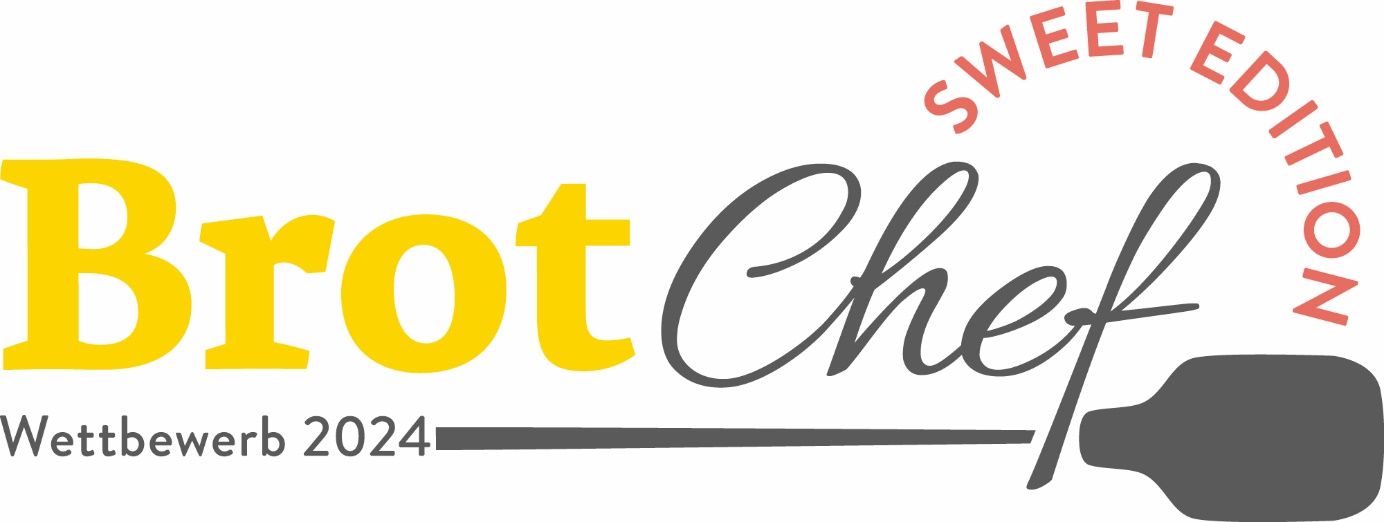 Brot-Chef Lernenden Fachwettbewerb«sweet edition» 2024Thema:„Best of Switzerland“Persönliche AngabenBrot-Chef «sweet edition» 2024„Best of Switzerland“Backzettel Brot-Chef «sweet edition» 2024„Best of Switzerland“1. Spezial- und Kleinbrot oder Zopf2. Feingebäck / Tourierter Teig3. SweetsAnmeldung / AuskunftBrot-Chef «sweet edition» 2024„Best of Switzerland“Sende uns das vollständig ausgefüllte Anmeldeformular, sowie den ausgefüllten Backzettel mit Fotos der Produkte und Stichworten, die die Besonderheiten deines Produktes hervorheben bis spätestens 21. Juni 2024 zu. Für die Anmeldung müssen keine Rezepte eingereicht werden!Wir freuen uns auf dein Dossier per E-Mail an brotchef@hotelgastrounion.chFür weitere Fragen sind wir gerne für Dich da!Hotel & Gastro UnionBrot-Chef 2024Adligenswilerstrasse 29/22Postfach 30276002 Luzernbrotchef@hotelgastrounion.chKontakt / Auskunft:Stefan KoglerGeschäftsführer Berufsverband Bäckerei & Confiserie Schweiz041 418 22 49NameNameVornameVornameAdresseAdressePLZ / OrtPLZ / OrtGeburtsdatumGeburtsdatumTelefonTelefonE-MailE-MailLehrjahrLehrjahrBeruf Beruf ArbeitgeberArbeitgeberAdresse ArbeitgeberAdresse ArbeitgeberAdresse ArbeitgeberAdresse ArbeitgeberAdresse ArbeitgeberWer bin ich und was ist meine Motivation am Brot-Chef Lernenden Fachwettbewerb 2024 mitzumachen?(Auszeichnungen, Diplome, Hobbys usw.)Wer bin ich und was ist meine Motivation am Brot-Chef Lernenden Fachwettbewerb 2024 mitzumachen?(Auszeichnungen, Diplome, Hobbys usw.)Wer bin ich und was ist meine Motivation am Brot-Chef Lernenden Fachwettbewerb 2024 mitzumachen?(Auszeichnungen, Diplome, Hobbys usw.)Wer bin ich und was ist meine Motivation am Brot-Chef Lernenden Fachwettbewerb 2024 mitzumachen?(Auszeichnungen, Diplome, Hobbys usw.)Wer bin ich und was ist meine Motivation am Brot-Chef Lernenden Fachwettbewerb 2024 mitzumachen?(Auszeichnungen, Diplome, Hobbys usw.)DatumPositionProduktenameSpezialbrot oder Zopfb)	KleinbrotPositionProduktenamea)	Feingebäckb)	Tourierter Teig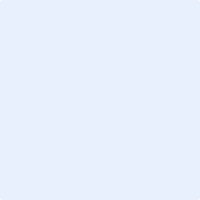 PositionProduktenamea)	Dessert Sorte 1	Dessert Sorte 2	Dessert Sorte 3b)	Dekoraufgabe